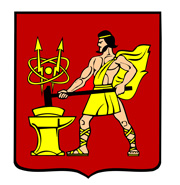 АДМИНИСТРАЦИЯ ГОРОДСКОГО ОКРУГА ЭЛЕКТРОСТАЛЬМОСКОВСКОЙ ОБЛАСТИРАСПОРЯЖЕНИЕ_10.11.2022_ № _300-р__О внесении изменений в план проведения органом муниципального финансового контроля Администрации городского округа Электросталь Московской области контрольных мероприятий в рамках осуществления полномочий по внутреннему муниципальному финансовому контролю на 2022 годНа основании пункта 18 федерального стандарта внутреннего государственного (муниципального) финансового контроля «Планирование проверок, ревизий и обследований», утверждённого постановлением Правительства Российской Федерации от 27.02.2020 № 208, в связи с недостаточностью временных и трудовых ресурсов при необходимости проведения внепланового контрольного мероприятия:Внести в план проведения органом внутреннего муниципального финансового контроля Администрации городского округа Электросталь Московской области контрольных мероприятий в рамках осуществления полномочий по внутреннему муниципальному финансовому контролю на 2022 год, утверждённый распоряжением Администрации городского округа Электросталь Московской области от 29.12.2021 № 365-р, следующие изменения:пункты 10 и 21 исключить.Контроль за исполнением настоящего распоряжения оставляю за собой.Первый заместитель Главы Администрациигородского округа                                                      			 	    О.В. Печникова